Муниципальное общеобразовательное учреждениесредняя общеобразовательная школа №14456910 Челябинская область, г. СаткаУлица Ленина, 2аТелефон +7(35161) 43-40-9Изучаем комбинаторикувместе с Гарри ПоттеромВыполнила: Габбасова Ирина Робертовнаучитель математики МОУ «СОШ» № 14 г.СаткаГаббасова Евгенияученица 11класса МОУ «СОШ» № 14 г.Саткаг.Сатка, 2016 г.Краткая аннотация работы «Изучаем комбинаторику вместе с Гарри Потером»Проект реализуется в рамках изучения темы «Комбинаторика». Материал направлен на активизацию исследовательской деятельности учащихся.Возможность выбора индивидуальных заданий позволяет поддерживать интерес к решению задач учащимися с разными способностями. Работа над проектом способствует развитию навыков самостоятельной экспериментальной деятельности и навыков коллективной работы. Проект предполагает творческое освоение ребятами ряда учебных тем, а именно: применение комбинаторики.В рамках проекта один урок отводится под обсуждение в классе основных теоретических положений по теме, затем идет практическое применение знаний: решение готовых задач из учебника и составление своих комбинаторных задач из повседневной жизни и различных жизненных ситуаций. Ожидается, что самостоятельная работа по проектному методу позволит заинтересовать ребят, в результате чего они лучше овладеют основными теоретическими положениями учебной темы «комбинаторика» и разовьют в себе исследовательские навыки.ВведениеРаздел элементарной математики, связанный с изучением количества  комбинаций, подчинённых тем или иным условиям, которые можно составить из заданного конечного множества объектов, называется комбинаторикой.Термин «комбинаторика» был введён в математический обиход Лейбницем, который в 1666 году опубликовал свой труд «Рассуждения о комбинаторном искусстве».Комбинаторика – важный раздел математики, знание которого необходимо представителям самых разных специальностей. С комбинаторными задачами приходится иметь дело физикам, химикам, биологам, лингвистам, специалистам по кодам и др. Комбинаторные методы лежат в основе решения многих задач теории вероятностей и ее приложений.С задачами, в которых приходится выбирать  предметы, располагать их в определенном порядке и отыскивать среди разных расположений наилучшие, люди столкнулись еще в доисторическую эпоху. Комбинаторные навыки оказались полезными и в часы досуга. Нельзя точно сказать, когда наряду с состязаниями в беге, метании диска, прыжках появились игры, требовавшие в первую очередь умения рассчитывать, составлять планы и опровергать планы противника.Среди предметов, положенных в пирамиду, где 35 веков тому назад был похоронен египетский фараон Тутанхамон, нашли разграфленную доску с тремя горизонталями и 10 вертикалями и фигурки для древней игры «сепет», правила которой мы, вероятно, никогда не узнаем. Позже появились нарды, шашки и шахматы, а также их различные варианты. Работы Паскаля и Ферма ознаменовали рождение двух новых ветвей математической науки комбинаторики и теории вероятностей. Если до них комбинаторные проблемы лишь затрагивались в общих трудах по астрологии, логике в математике, и большей частью относились к области математических развлечений, то уже в 1666г. Готтфрид Вильгельм Лейбниц публикует «диссертацию о комбинаторном искусстве», в которой впервые появляется сам термин «комбинаторный».Не только азартные игры давали пищу для комбинаторных размышлений математиков. Еще с давних пор дипломаты, стремясь к тайне переписки, изобретали все более и более сложные шифры, а секретные службы других государств пытались эти шифры разгадать.  Сложность строения биологических систем, их строгая иерархичность, взаимослаженность отдельных процессов в целом организме делают биологию благодарным полем для приложения комбинаторных методов. Советский биолог А. А. Любищев полагал даже, что сходство растений и морозных узоров на окнах не случайно в обоих случаях проявляются определенные законы комбинирования частей в единое целое. Модель ДНК. Генетический код. Все это связано с решением комбинаторных задач.Немного найдется дней в истории науки, сравнимых но своему значению с 17 февраля . В этот день из хаоса химических элементов, каждый из которых имел свои свойства, возникла стройная таблица – был открыт периодический закон. Это открытие было сделано Дмитрием Ивановичем Менделеевым, профессором Петербургского университета.В современной школе изучение комбинаторики начинается с 6 класса. Но большинство детей «боятся» этих задач, считают их сложными. Чтобы облегчить изучение комбинаторики и вызвать интерес к  задачам данного раздела, мы и решили доступным для детей языком изложить азы этого раздела математики и составить сюжетные задачи по мотивам любимой детской книги про Гарри Поттера.Цель  работы:  изучить правила и формулы комбинаторики и составить сюжетные задачи по мотивам книги про Гарри Поттера.Задачи:1. Дать теоретические правила и формулы комбинаторики.2. Составить сюжетные задачи по произведению «Гарри Поттер».Теоретическая  частьПравило суммы. Если элемент a можно выбрать m способами, а элемент b (независимо от выбора элемента a)— n способами, то выбор одного элемента из a или b можно сделать m + n способами.Правило произведения. Если элемент а можно выбрать m способами, а элемент b (независимо от выбора элемента a)—n способами,то выбор упорядоченного набора (a,b) можно сделать m· n способами.Задача 1.В лавке в Косой аллее продается пять котлов размера №1, три котла стандартного размера №2 и большой котел размера №3 для обучения зельеварению.Сколькими способами Гарри может купить: а)один котел; б)два одинаковых котла; в)два котла разных размеров;г) один котел не меньше стандартного размера?Решение:А)Воспользуемся правилом суммы. Один котел размера №1можно выбрать пятью способами, размера №2 – тремя способами, размера №3 - одним способами. Итого: 5+3+1=9 способовБ)Воспользуемся правилом произведения. Выбор двух одинаковых котлов мы можем рассматривать как составление упорядоченных пар котлов одного размера. Выбрать первый котел размера №1 мы можем пятью способами, а выбрать второй котел  размера №1 – только четырьмя. Получили .Выбрать первый котел размера №2 мы можем тремя способами, а выбрать второй котел  размера №2 – только двумя. Получили .Составить пару из котлов размера №3 нам не удастся. Итого: 20+6=26 способов.В)Набор из двух разных котлов можно выбрать так: котел №1 и №2 - 5∙3=15 способами, котел №1 и №3 - 5∙1=5 способами, котел №2 и №3 - 3∙1=3  способами. Итого: 5∙3+5∙1+3∙1=23 способаГ) И снова воспользуемся правилом суммы: 3+1=4 способа.Задача 2.В библиотеке Хогвартса на полке стоят 4 тома книги «Хогвартс. История волшебства», 12 различных учебников по зельеварению и «Стандартная книга заклинаний». Сколькими способами Гермиона может выбрать:а)одну книгу для чтения; б)две разные книги, если Стандартную книгу заклинаний она уже читала?Решение:а) Одну книгу «Хогвартс. История волшебства» мы можем выбрать четырьмя способами, учебник по зельеварению – двенадцатью способами и «Стандартную книгу заклинаний» одним способом. Значит, используя правило суммы, выбрать одну книгу Гермиона может  4+12+1=17 способами.б) По правилу произведения: 4∙12=48 способов.Задача 3.У Гермионы четыре разных платья  и три разных пары туфель. Собираясь на Святочный бал, она думает, что бы ей надеть. Сколько вариантов нарядов у Гермионы?Решение:У Гермионы четыре варианта выбора платья и три варианта выбора туфель. Таким образом, у Гермионы возникает 4∙3=12 вариантов выбора наряда на Святочный бал.Задача 4. а) На территории Хогвартса находятся Замок «Хогвартс», деревушка Хогсмид и Запретный лес. Из Замка в Запретный лес ведет 6 дорог, а из Запретного леса в Хогсмид— 4 дороги. Сколькими способами можно проехать от Замка до Хогсмида?б) На территории Хогвартса построили Поле для Квиддича и несколько новых дорог — две из Замка на Поле для Квиддича и две с Поля для Квиддича в Хогсмид. Сколькими способами можно теперь добраться из Замка в Хогсмид?Решение:А) Обозначим дороги буквами и цифрами. Именно, дороги из Замка в Запретный лес  назовем 1,2,3,4,5,6, а из Запретного леса в Хогсмид a, b, c, d. 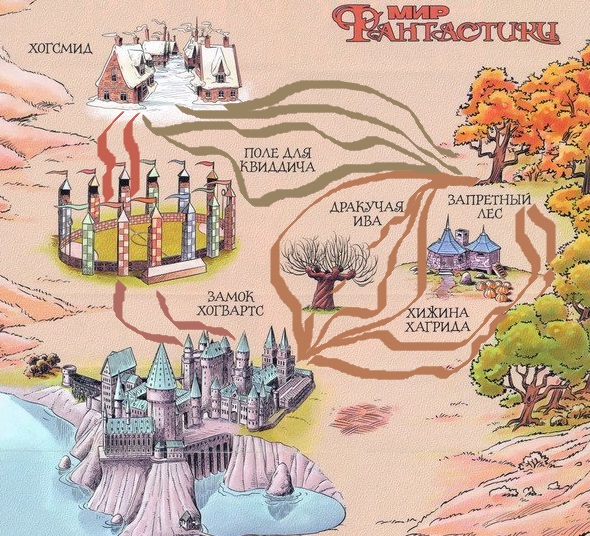 Представим маршруты в виде таблицы:Всего получаем 4∙6=24способаБ) Из Замка на Поле для Квиддича ведут две дороги и две с Поля для Квиддича в Хогсмид. Следовательно, из Замка в Хогсмид через Поле для Квиддича ведут 2∙2 дороги. Итого получаем: 2∙2+24=28 способов.
Задача 5.У министра Всеобщей магии имеется 3 различных конверта и 5 различных печатей. Сколькими способами он может отправить письмо профессору Дамблдору в конверте с печатью?Решение:
 Отправку письма в конверте с печатью можно представить в виде последовательности двух событий: первое событие – помещение письма в конверт, второе – нанесение печати на конверт. У первого события 3 варианта осуществления, второго – 5. В результате письмо можно отправить3·5=15 способами.Задача 6. В Хогвартсе 4 факультета по 4 комнаты на каждый. Профессор Дамболдор хочет осмотреть их все. Сколько у профессора Дамболдора вариантов выбора маршрута?Решение:Выбор маршрута включает в себя выбор сначала факультета, а затем конкретной комнаты на факультете. Каждой осмотренной комнате можно поставить в соответствие пару индексов: первый указывает номер факультета, второй – номер комнаты непосредственно на факультете. Тогда число вариантов выбора маршрутов будет равно: .Задача 7. Гарри и Рон играют в волшебные шахматы. Сколькими способами Рону можно поставить двух  королей на шахматную доску ?Решение:
Рассмотрим несколько случаев.Если король стоит в углу, а углов всего 4, то он бьёт 3 поля и стоит на одном - остается 60 клеток для второго короля.Если король стоит на краю доски, но не в углу (таких возможных позиций 24), то он бьёт 5 полей и стоит на одном - остается свободных 58 клеток для второго короля.Если же не на краю доски (а таких позиций уже 36), то он бьёт 8 полей и сам стоит на одном - остается 55 клеток. Ответ: =3612Задача 8.В библиотеке Хогвартса, на трех книжных полках стоят 10 книг по Темным искусствам, 20 книг по приготовлению  зелий и 30 книг по левитации. Сколькими способами Гермиона может взять две книги с разных полок?
Решение:Теория. В комбинаторике рассматриваются соединения (наборы) элементов конечных множеств.Соединения бывают с повторениями и без повторений. Рассмотрим соединения без повторений: пусть дано множество, состоящее из n различных элементов.Размещением из n элементов по m(0 называется любое упорядоченное подмножество данного множества, содержащее m элементов.Два размещения различны, если они отличаются друг от друга, либо составом элементов, либо порядком их расположения.Попробуем посчитать число размещений из nэлементов по m. Для этого воспользуемся правилом произведения: на первую позицию в наборе мы можем выбрать один элемент из n, на вторую позицию – из (n-1) оставшихся элементов, на третью – из (n-2)элементов. Соответственно на последнюю позицию  в упорядоченном наборе из -  оставшихся элементов. Таким образом, число размещений будет равно:В комбинаторике размещения обозначаются символом , следовательно:.Заметим, что .В итоге получили:.Перестановкой  из n элементов называется размещение из nэлементов по n элементов.Указать конкретную перестановку данного множества, значит выбрать определенный порядок этих элементов. Поэтому любые две перестановки отличаются друг от друга только порядком следования элементов. Тогда число перестановок из n элементов можно обозначить, как  и посчитать =Для определенности перестановки принято обозначать своим символомЕсли в размещениях пренебречь порядком внутри соединения, то получим новый вид соединения, называемый сочетаниями.Cочетанием из n элементов по m (0 называется любое подмножество данного множества, содержащее m элементов.Любые два сочетания отличаются друг от друга хотя бы одним элементом (т. е. отличаются только составом элементов).Число сочетаний обозначают символом. Число сочетаний можно рассматривать как число размещений, уменьшенное в число перестановок, т.е.  вычисляется по формуле:.Задача 9. На третьем курсе Гарри Поттер и его друзья изучают Зельеварение, Прорицание, Древние руны, Защита от темных искусств и Уход за магическими существами. Сколько вариантов расписания можно получить на понедельник?Задача 10. В состав команды по квиддичу входят: три охотника, два загонщика, один ловец и вратарь. Команде Коктеврана требуется новый ловец и загонщик. Сколькими способами можно выбрать из трех ловцов и четверых загонщиков  двух новых игроков?Решение:1 ловца  можно выбрать  способами1загонщика можно выбрать=4способамиПо правилу произведения 3·4=12 способов.Задача 11. Во многих заклинаниях используются такие волшебные слова как: Эмобилюс, редукто, експекто, редусемпра, асцензио, редиккулус, патронум, экспелярмус. Сколько заклинаний можно получить, состоящих из двух слов?Задача 12.Сколькими способами можно расставить на полке 12 книг, из которых 5 книг – это сборники заклинаний, так, чтобы сборники стояли рядом?Решение:Сначала примем 5 сборников условно за одну книгу, потому что они должны стоять рядом. Так как в соединении существенным есть порядок, и все элементы используются, значит  это перестановки из 8 элементов (7 книг + условная 1 книга). Их количество Р8. Далее будем переставлять между собой только сборники заклинаний. Это можно сделать Р5 способами. Поскольку нам нужно расставить и сборники, и другие книги, то воспользуемся правилом произведения. Следовательно, Р8 · Р5 = 8! · 5!. Число способов будет большим, поэтому ответ можно оставить в виде произведения факториалов.Ответ: 8! · 5!Задача 13. В библиотеке Хогвартса занимаются 27 человек. Профессор Грюм хочет назначить 3 студентов для уборки книг на полки. Сколькими способами можно это сделать?Решение: Так как порядок учеников не важен, используем формулу для числа сочетаний (выбор любых 3 элементов из 27):Задача 14.Рон, Гарри и Гермиона хотят узнать у ДракоМалфоя, знает ли он что-нибудь о чудовище, находящемся в Тайной комнате, но они не могут спросить его, потому что считают его наследником Слизерина. Гермиона предлагает использовать оборотное зелье. Для его приготовления нужны необычные ингредиенты, которые можно взять только в коморке профессора Снейпа. Сколькими способами Гермиона может разложить 7 различных ингредиентов по двум карманам?Задача 15. Когда Гарри с Роном ехали на поезде в Хогвартс, им предложили купить что-нибудь сладенького. В тележке со сладостями продавались 15 шоколадных лягушек и 18 коробок леденцов с любым вкусом. Гарри решил купить 3 сладости: себе, Рону и Коросте(крысе Рона), но при этом сладости должны быть одинаковыми. Сколькими способами он может выбрать такие сладости?Решение:По условию, все сладости должны быть одинаковыми. Значит, будем покупать либо 3 шоколадных лягушки, либо 3 коробки леденцов с любым вкусом. В любом случае, k = 3.В случае с шоколадными лягушками придется выбирать из n = 15 вариантов, поэтому число сочетаний равно C 15 3 =. = 455. Для леденцов же n = 18, а число сочетаний — C 18 3 =. ..= 816.Поскольку шоколадные лягушки и леденцы — это взаимоисключающие варианты, работаем по закону сложения. Получаем общее число вариантов X = 455 + 816 = 1271. Это и есть ответ.Задача 16. Для проведения письменного экзамена по Защите от темных сил надо составить четыре варианта по 7 задач в каждом. Сколькими способами можно разбить 28 задач на 4 варианта?Решение:Задачи для 1 варианта можно выбрать к=7,п=28 ( остается 21 задача)для 2 варианта к=7,п=21для 3 варианта к=7,п=14 для 4 варианта к=7,п=7По правилу произведения получаемТак как варианты равновозможны, то полученное число надо разделить на 4!
Схема выбора с возращениемЕсли при упорядоченной выборке k элементов из  n элементы возвращаются обратно, то полученные выборки представляют собой размещения с повторениями. Число всех размещений с повторениями из n элементов по k обозначается символом  и вычисляется по формуле:.Если при выборке k элементов из  n элементы возвращаются обратно без последующего упорядочивания (таким образом, одни и те же элементы могут выниматься по нескольку раз, т.е. повторяться), то полученные выборки есть сочетания с повторениями. Число всех сочетаний с повторениями из n элементов по k обозначается символом  и вычисляется по формулеПусть  в множестве из n элементов есть k различных типов элементов, при этом 1-й тип элементов повторяется  раз, 2-й -  раз,k-й -  раз, причем . Тогда перестановки элементов данного множества представляют собой перестановки с повторениями.Число перестановок с повторениями (иногда говорит о числе разбиений множества) из n элементов обозначается символом Итоговая сводка формул приведена в следующей таблице.(1-я строка – без повторений, 2-я строка – с повторениями)Задачи из сборника по высшей математике.Задача 17. Хагрид решил подарить мадам Максим гвоздики. В вазе стоят 9 красных и 7 розовых гвоздик. Сколькими способами можно выбрать из нее:А)3 гвоздики;Б)6 гвоздик одного цвета;В)4 красных и розовых гвоздики?Решение:А) Т.к. порядок выбора цветов не имеет значения, то выбрать 3гвоздики из вазы, в которой стоят 16 гвоздик, можно =84 способами. По формуле находим: Б) Выбрать 6 гвоздик красного цвета можно способами, а 6 гвоздик розового цвета  способами. По правилу сложения выбрать 6 гвоздик одного цвета (красных ли розовых) можно  способом.В) Выбрать 4 красные гвоздики из 9 имеющихся гвоздик можно способами, а 3 розовых из имеющихся 7 можно  способами. Поэтому букет из 4 красных и 3 розовых гвоздик можно составить по правилу умножения  способами.Задача 18. В баре Хогвартса «Три метлы» имеется 7 видов сливочного пива. Сколькими способами можно составить заказ, содержащий 3 сливочныхпива? А если имеются 3 вида сливочного пива, а нужен заказ из 7 кружек сливочного пива?Задача 19. Из слов  експелярмус, редукто, аломора составить все размещения и сочетания с повторениями по два элемента.Задача 20.На полке стоят 12 книг: 3 книги «История волшебства», 2 книги «Заклинания высшего уровня», 5 книг «Уход за магическими существами», 1 книга «Ботаника Гошшака» и 1 книга «Волшебные водоросли высокогорных озер». Сколькими способами можно расставить эти книги на полки?Сочетания с повторениями. В баре Хогвартса имеется 7 видов сливочного пива. Сколькими способами можно составить заказ, содержащий 3 сливочных пива? А если имеются 3 вида сливочного пива, а нужен заказ из 7 кружек сливочного пива?Поскольку порядок расположения пива в заказе не играет роли, то искомое число наборов равно числу сочетаний с повторениями из 7 элементов по 3 в каждом по формуле имеем Если имеется 3 вида пива, а нужен заказ из 7 кружек пива, то число возможных наборов равно Размещения с повторениями. Из слов  експелярмус, редукто, аломора составить все размещения и сочетания с повторениями по два элемента.Их число можно вычислить и по формуле:Сочетания с повторениями по два элемента таковы (в отличие от размещений здесь порядок элементов в выборке не имеет значения, т.е., например, пары (експелярмус, редукто) и (редукто, експелярмус) не различаются): в фигурных скобках експелярмус,експелярмус; експелярмус,редукто; експелярмус, аломора; редукто,редукто; редукто,аломора; аломора,аломора.Их число можно вычислить по формуле Перестановки с повторениями. На полке стоят 12 книг: 3 книги «История волшебства», 2 книги «Заклинания высшего уровня», 5 книг «Уход за магическими существами», 1 книга «Ботаника Гошшака» и 1 книга «Волшебные водоросли высокогорных озер». Сколькими способами можно расставить эти книги на полки?Решение:n=12,, , , Так как книги повторяются, следовательно, 
Вывод: Мы изучили основные правила и формулы комбинаторики, а также составила сборник сюжетных задач по мотивам произведения «Гарри Поттер».Литература:1.  Алгебра и теория чисел. Сборник задач для математических школ.— Алфутова Н. Б. Устинов А. В. - М.: МЦНМО, 2002.- 264 с.2.  Виленкин, Н.Я.  Комбинаторика / Н.Я.Виленкин. / М.: Наука. Гл. ред. физ.-мат. лит., 1969.- 323 с. 3.  Лунгу, К. Н. Сборник задач по высшей математике. 1 курс / К. Н.Лунгу. - М.: Айрис-пресс, 2008. - 592 с.4.   Халамайзер, А.Я. Комбинаторика и бином Ньютона / А.Я. Халамайзер. – М.: Просвещение, 1980. – 32 с.5.   Яковлев, И. В. Комбинаторика олимпиаднику / И. В. Яковлев. – М.: МЦНМО, 2014. – 72 с.123456aA1A2A3A4A5A6bB1B2B3B4B5B6cC1C2C3C4C5C6dD1D2D3D4D5D6РазмещенияПерестановкиСочетания12)